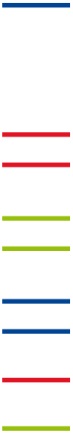 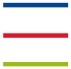 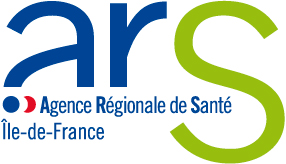 DOSSIER DE DEMANDE DE FINANCEMENT REMPLACEMENT DES INFIRMIERS DE PRATIQUE AVANCEE EN FORMATIONLes conditions d’éligibilité pour obtenir un financement :Structure ou professionnel :structure sanitaire, médico-sociale, ambulatoire finançant la formation ;infirmier libéral ;Objet du financement :contribution aux frais de remplacement pour un infirmier admis à suivre la formation conduisant au diplôme d’Etat d’infirmier en pratique avancée conférant grade de master dans une université accréditée ;engagement de la structure ou de l’infirmier libéral à exercer les fonctions relatives à la pratique avancée à l’issue de la formation ;Lieu d’exercice de l’infirmier engagé dans la formation : région Ile-de-France.L’attribution du financement, pour les dossiers retenus, fera l’objet d’une convention. Nom :- de la structure : ou - de l’infirmier libéral : Le dossier est à adresser au plus tard le 30 septembre 2018 par courrier en deux exemplaires à :Ljiljana JOVIC et/ou Corinne SLIWKA, Directeurs des soins –Conseillères techniques régionales ARS - DOS – Pôle ressources humaines en santé Millénaire 2 - 35, rue de la Gare, 75935 PARIS cedex 19 et par mail à : ARS-IDF-CSLTECH@ars.sante.fren précisant dans l’objet : Demande de financement « formation des IPA »Porteur du dispositifInfirmiers concernésEngagementStructure bénéficiaire du financement Structure bénéficiaire du financement Nom de la structure Adresse complète Statut juridique Directeur/trice Courriel Téléphone Nom et qualité du référent du projet Fonction du référentCourriel Téléphone Nom et prénom du signataire de la convention Fonction du signataire de la conventionAdresse complète du signataire de la conventionN° SIRET N°FINESS JuridiqueCompte bancaireNom de la banque :IBAN :BIC Infirmier libéral bénéficiaire du financement Infirmier libéral bénéficiaire du financement Nom prénom Adresse complète Statut juridique (cabinet…)Courriel Téléphone Infirmier salarié ou libéral (à dupliquer si plusieurs professionnels de la structure sont concernés)Nom, prénomGrade professionnelFonction Adresse courriel Université accréditée pour délivrer le diplôme :Nom :Région :Admission pour une formation en :1ère année 1ère année partielle 2ème année2ème année partielleOptions choisie si admission en 2ème année :Pathologies chroniques stabilisées…Oncologie et hématologieNéphrologie, dialyse et transplantation rénaleEngagementLes structures dont la demande est retenue s’engagent à :Financer la formation de l’infirmier visant l’obtention du diplôme d’Etat d’infirmier en pratique avancée conférant grade de masterUtiliser le financement de l’ARS Ile-de-France pour des remplacements de l’infirmer engagé dans la formationPositionner l’infirmier dans des fonctions de pratique avancée à l’issue de la formationCommuniquer à l’ARS les informations nécessaires au suivi du dossier Les infirmiers libéraux dont la demande est retenue s’engagent à :Utiliser le financement de l’ARS Ile-de-France pour des remplacements durant la formationExercer des fonctions de pratique avancée à l’issue de la formationCommuniquer à l’ARS les informations nécessaires au suivi du dossier Les documents à joindre impérativement à la demande pour les structures :Attestation ou document d’admission dans la formation conduisant au diplôme d’Etat d’infirmier en pratique avancée conférant grade de master, fourni par l’université Copie de la lettre d’engagement de l’employeur à prendre en charge la formation transmise à l’université Lettre d’engagement de la structure à positionner l’infirmier dans des fonctions de pratique avancée à l’issue de la formationRelevé d’identité bancaire (RIB) de la structure à laquelle il faudra déléguer le financement Les documents à joindre impérativement à la demande pour les infirmiers libéraux :Attestation ou document d’admission dans la formation conduisant au diplôme d’Etat d’infirmier en pratique avancée conférant grade de master, fourni par l’université Lettre d’engagement à exercer les fonctions relatives à la pratique avancée à l’issue de la formationL’allocation du financement : Les financements alloués au titre du Fonds d’intervention régional (FIR) seront engagés par une décision attributive de financement rattachée à une convention. La totalité de la somme allouée sera utilisée au service du projet retenu, la possibilité de financer des charges de structure ne pourra pas être prise en compte.  Le représentant de la structure ou infirmier libéral engagé dans le dispositif certifie exactes les informations du présent dossier.Fait le : Nom et signature du représentant de la structure ou de l’infirmier libéral : 